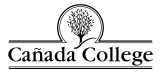 GUIDED PATHWAYS STEERING COMMITTEE MEETING AGENDA Tuesday, September 28, 2020 Via ZoomRegular Meeting: 2:30 – 4:30 p.m.NEXT MEETING: October 6, 2020 via Zoom.  Contact Debbie Joy for details.AGENDA ITEMPRESENTERPROCESSTIMENotetakerDuration of meetingWelcome & OverviewVPSS Pérez & Dean Engel 5 minutesBest Practices RepReport OutTop 3 Recommended PracticesDirectors Diva Ward & Mary HoPresentationDiscussionConsensus30 minutes What’s in a success team? VPSS Pérez & Dean Engel PresentationDiscussionConsensus45 minutesFuture meeting topics:Data Coaches Presentation (students not-yet connected)Interest Area Suggestions for Next StepsDiscussion15 minutes 